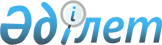 О передаче Дворца Мира и Согласия из республиканской собственности в коммунальную собственность города АстаныПостановление Правительства Республики Казахстан от 19 октября 2007 года N 967

      В соответствии с  постановлением  Правительства Республики Казахстан от 22 января 2003 года N 81 "Об утверждении Правил передачи государственного имущества из одного вида государственной собственности в другой" Правительство Республики Казахстан  ПОСТАНОВЛЯЕТ: 

      1. Принять предложение акима города Астаны о передаче из республиканской собственности с баланса Управления делами Президента Республики Казахстан Дворца Мира и Согласия, расположенного по адресу: город Астана, улица Первая, 1 (далее - объект), в коммунальную собственность города Астаны. 

      2. Комитету государственного имущества и приватизации Министерства финансов Республики Казахстан совместно с Управлением делами Президента Республики Казахстан (по согласованию) и акиматом города Астаны в установленном законодательством порядке осуществить необходимые организационные мероприятия по приему-передаче объекта. 

      3. Настоящее постановление вводится в действие со дня подписания.        Премьер-Министр 

       Республики Казахстан 
					© 2012. РГП на ПХВ «Институт законодательства и правовой информации Республики Казахстан» Министерства юстиции Республики Казахстан
				